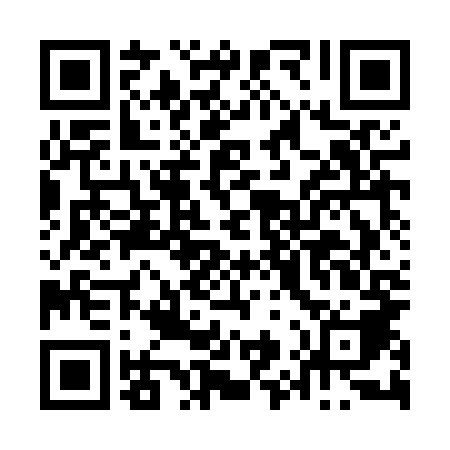 Ramadan times for Labiszewo, PolandMon 11 Mar 2024 - Wed 10 Apr 2024High Latitude Method: Angle Based RulePrayer Calculation Method: Muslim World LeagueAsar Calculation Method: HanafiPrayer times provided by https://www.salahtimes.comDateDayFajrSuhurSunriseDhuhrAsrIftarMaghribIsha11Mon4:154:156:1512:013:495:485:487:4112Tue4:124:126:1212:003:505:505:507:4313Wed4:104:106:1012:003:525:525:527:4514Thu4:074:076:0712:003:535:545:547:4715Fri4:044:046:0512:003:555:565:567:4916Sat4:014:016:0211:593:575:575:577:5117Sun3:593:596:0011:593:585:595:597:5318Mon3:563:565:5711:594:006:016:017:5619Tue3:533:535:5511:594:016:036:037:5820Wed3:503:505:5211:584:036:056:058:0021Thu3:473:475:5011:584:046:076:078:0222Fri3:443:445:4711:584:066:096:098:0523Sat3:413:415:4511:574:076:116:118:0724Sun3:383:385:4211:574:096:136:138:0925Mon3:353:355:4011:574:106:156:158:1226Tue3:323:325:3711:564:126:176:178:1427Wed3:293:295:3511:564:136:186:188:1728Thu3:263:265:3211:564:156:206:208:1929Fri3:233:235:3011:564:166:226:228:2230Sat3:203:205:2711:554:176:246:248:2431Sun4:164:166:2512:555:197:267:269:271Mon4:134:136:2212:555:207:287:289:292Tue4:104:106:2012:545:227:307:309:323Wed4:074:076:1712:545:237:327:329:344Thu4:034:036:1512:545:247:347:349:375Fri4:004:006:1212:535:267:367:369:406Sat3:573:576:1012:535:277:377:379:427Sun3:533:536:0812:535:297:397:399:458Mon3:503:506:0512:535:307:417:419:489Tue3:463:466:0312:525:317:437:439:5110Wed3:433:436:0012:525:337:457:459:53